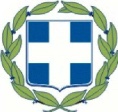 EΛΛΗΝΙΚΗ ΔΗΜΟΚΡΑΤΙΑ ΥΠΟΥΡΓΕΙΟ ΠΑΙΔΕΙΑΣ,ΕΡΕΥΝΑΣ ΚΑΙ ΘΡΗΣΚΕΥΜΑΤΩΝ ΠΕΡΙΦ/ΚΗ Δ/ΝΣΗ Π.Ε. & Δ.Ε. ΚΕΝΤΡΙΚΗΣ ΜΑΚΕΔΟΝΙΑΣΔ/ΝΣΗ Α/ΘΜΙΑΣ ΕΚΠ/ΣΗΣ Ν. ΧΑΛΚΙΔΙΚΗΣΤαχ.Δ/νση	: 22ας Απριλίου 1 Ταχ.Κώδικ.	: 63 100 ΠΟΛΥΓΥΡΟΣΠληροφορίες  : Χατζηιωάννου Ερ.TELEFAX	: 23710-21958ail	: mail@dipe.chal.sch.grURL	: http://dipe.chal.sch.grΠολύγυρος, 31/08 /2016 Αριθ. Πρωτ.: Φ.10.1/4921ΠΡΟΣ: Δημοτικά Σχολεία της Δ/νσης  	Π.Ε.  ΧαλκιδικήςΚΟΙΝ:Π.Δ.Ε. Κεντρικής ΜακεδονίαςΔ/νσεις Π.Ε. όλης της χώραςΣχολικούς Συμβούλους Π.Ε. ΧαλκιδικήςΚ.Ε.Δ.Δ.Υ. ΧαλκιδικήςΚ.Π.Ε. ΑρναίαςΘΕΜΑ: «Χρονοδιάγραμμα για την πλήρωση θέσης Διευθυντή του 2ου 6/θεσιου Δημοτικού Σχολείου Ιερισσού της Δ.Π.Ε. Χαλκιδικής»Σχετ.: Υπ. αριθ. πρωτ.:4886/29-08-2016 /της Δ.Π.Ε. Χαλκιδικής, με θέμα: «Πρόσκληση εκδήλωσης ενδιαφέροντος για την κάλυψη κενούμενης θέσης Διευθυντή σχολικής μονάδας της Π.Ε Χαλκιδικής »Σε συνέχεια της ανωτέρω προκήρυξης σας αποστέλλουμε το χρονοδιάγραμμα της διαδικασίας επιλογής διευθυντή του 2ου 6/θεσιου Δημοτικού Σχολείου Ιερισσού, το οποίο θα πρέπει απαρέγκλιτα να τηρηθεί και έχει ως εξής:29-08-2016: Έκδοση πρόσκλησης εκδήλωσης ενδιαφέροντος.Από 29-08-2016 έως 02-09-2016: Διαδικασία υποβολής αιτήσεων υποψηφιότητας.Από 29-08-2016 έως 07-09-2016: Διαδικασία μοριοδότησης υποψηφίων – Εκλογή εφορευτικής επιτροπής από το σύλλογο διδασκόντων – Προετοιμασία εκλογικής  διαδικασίας.08-09-2016: Ανακοίνωση του πίνακα υποψηφίων οι οποίοι πληρούν τα τυπικά προσόντα συμμετοχής στη διαδικασία επιλογής – Ανακοίνωση πίνακα των αντικειμενικών μορίων κατά φθίνουσα σειρά. Επισημαίνεται ότι στον πίνακα των αντικειμενικών μορίων θα συμπεριλαμβάνονται και οι υποψήφιοι που δεν πληρούν τα τυπικά προσόντα συμμετοχής στη διαδικασία επιλογής.Από 09-09-2016 έως 13-09-2016: Κατάθεση ενστάσεων στη Δ.Π.Ε. Χαλκιδικής τόσο για τους πίνακες υποψηφίων οι οποίοι πληρούν τα τυπικά προσόντα συμμετοχής στη διαδικασία επιλογής όσο και για τους πίνακες των αντικειμενικών μορίων – Προαιρετική κατάθεση του βιογραφικού και αυτοπαρουσίαση των υποψηφίων στο σύλλογο διδασκόντων που θα αποτιμήσει  την υποψηφιότητάς τους – κοινοποίηση στις οικείες σχολικές μονάδες των πινάκων εκλογέων.14-09-2016: Εκδίκαση ενστάσεων – Ανακοίνωση τελικού αναμορφωμένου τόσο του πίνακα υποψηφίων οι οποίοι πληρούν τα τυπικά προσόντα συμμετοχής στη διαδικασία επιλογής όσο  και του πίνακα των αντικειμενικών μορίων κατά φθίνουσα σειρά.15-09-2016: Συνεδρίαση συλλόγου διδασκόντων 2ου Δημοτικού Σχολείου Ιερισσού και διεξαγωγή της διαδικασίας της μυστικής ψηφοφορίας( Η διαδικασία της ψηφοφορίας θα ξεκινήσει μία διδακτική ώρα πριν από τη λήξη του πρωινού ωραρίου της σχολικής μονάδας. Συνεπώς τη συγκεκριμένη ημέρα δεν θα πραγματοποιηθεί η τελευταία διδακτική ώρα, ούτε το ολοήμερο πρόγραμμα) – Σύνταξη πρακτικού εφορευτικής επιτροπής – Αποστολή των αποτελεσμάτων της μυστικής ψηφοφορίας στην Κεντρική Επιτροπή Εκλογών με ηλεκτρονικό τρόπο.16-09-2016: Αποστολή πρακτικού εφορευτικής επιτροπής στην Κεντρική Επιτροπή Εκλογών – Σύνταξη πρακτικού Κεντρικής Επιτροπής Εκλογών που θα περιλαμβάνει την πρόταση για αποκλεισμό των υποψηφίων που δεν έλαβαν το απαιτούμενο ποσοστό του 20%, καθώς και τον υπολογισμό των μορίων που λαμβάνουν οι υποψήφιοι που συνεχίζουν στη διαδικασία με βάση τον αριθμό ψήφων που έλαβαν – Διαβίβαση του εν λόγω πρακτικού στην οικεία Διεύθυνση Π.Ε.16-09-2016: Καταχώρηση βαθμολογίας - Ολοκλήρωση και ανάρτηση πινάκων της τελικής βαθμολογίας των υποψηφίων στην ιστοσελίδα της ΔιεύθυνσηςΑπό 19-09-2016 έως 21-09-2016: Κατάθεση ενστάσεων για τον τελικό πίνακαΑπό 22-09-2016 έως 26-09-2016: Εκδίκαση ενστάσεων - Πρόταση τοποθέτησης Διευθυντή από το διευρυμένο ΠΥΣΠΕ. Απόφαση τοποθέτησης Διευθυντή από τον οικείο Περιφερειακό Διευθυντή Εκπαίδευσης.Παρακαλούμε να λάβουν γνώση ενυπόγραφα όλοι οι εκπαιδευτικοί της σχολικής σας μονάδας.Η Διευθύντρια Π.Ε. Χαλκιδικής 		Ευτυχία Παπανικολάου